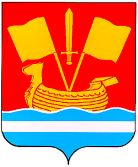 СОВЕТ ДЕПУТАТОВ КИРОВСКОГО МУНИЦИПАЛЬНОГО РАЙОНА ЛЕНИНГРАДСКОЙ ОБЛАСТИ ЧЕТВЕРТОГО СОЗЫВАР Е Ш Е Н И Еот  12 июля  2021 года № 61Об утверждении территории, на которой планируется реализация инициативного проектаРуководствуясь решением совета депутатов Кировского муниципального района Ленинградской области четвертого созыва от 03.03.2021г. № 11 «Об утверждении порядка определения территории, части территории Кировского муниципального района Ленинградской области, предназначенной для реализации инициативных проектов», Федеральным законом от 06.10.2003г. 131-ФЗ «Об общих принципах организации местного самоуправления в Российской Федерации», совет депутатов Кировского муниципального района Ленинградской области р е ш и л:1. Утвердить границы территории, на которой планируется реализация инициативного проекта «Строительство выставочного павильона «Кукольный домик» в городе Шлиссельбурге», согласно установленных в соответствии с требованиями действующего законодательства границ земельного участка с кадастровым номером 47:17:0104009:1193, площадью 1971 кв.м, расположенного по адресу: Российская Федерация, Ленинградская область, Кировский муниципальный район, Шлиссельбургское городское поселение, г. Шлиссельбург, ул. 18 Января, земельный участок 3б.2.  Разместить настоящее решение на официальном сайте Кировского муниципального района Ленинградской области и газете «Ладога».Глава муниципального района                                            А.М. ГардашниковРазослано: в дело, адм. МО «Город Шлиссельбург», КУМИ -3